July 10, 2022PRELUDE, OPENING PRAYER, WELCOME, & ANNOUNCEMENTSWORSHIP IN SONGSONG: “In the Lord I’ll Be Ever Thankful,” Jacques BerthierIn the Lord I'll be ever thankful, In the Lord I'll rejoice. Look to God, do not be afraid, Lift up your voices, the Lord is near; Lift up your voices the Lord is near.SONG: “Wildflowers” Tom PettyHYMN: “Spirit of the Living God”Spirit of the Living God; Fall fresh on me; Spirit of the Living God; Fall fresh on meMelt me mold me; Fill me use me; Spirit of the Living God; Fall fresh on mePRAYER OF CONFESSION, PARDON, AND PEACE Most merciful God, we confess that we have sinned against you in thought, word, and deed, by what we have done, and by what we have left undone. We have not loved you with our whole heart; we have not loved our neighbors as ourselves. We are truly sorry and we humbly repent. For the sake of your Son Jesus Christ, have mercy on us and forgive us; that we may delight in your will, and walk in your ways, to the glory of your Name. Amen.CHILDREN’S SERMON GALATIANS 3:23-2923 Now before faith came, we were imprisoned and guarded under the law until faith would be revealed. 24Therefore the law was our disciplinarian until Christ came, so that we might be justified by faith. 25But now that faith has come, we are no longer subject to a disciplinarian, 26for in Christ Jesus you are all children of God through faith. 27As many of you as were baptized into Christ have clothed yourselves with Christ. 28There is no longer Jew or Greek, there is no longer slave or free, there is no longer male and female; for all of you are one in Christ Jesus. 29And if you belong to Christ, then you are Abraham’s offspring,* heirs according to the promise.LUKE 10:25-37 25 Just then a lawyer stood up to test Jesus.* ‘Teacher,’ he said, ‘what must I do to inherit eternal life?’ 26He said to him, ‘What is written in the law? What do you read there?’ 27He answered, ‘You shall love the Lord your God with all your heart, and with all your soul, and with all your strength, and with all your mind; and your neighbour as yourself.’ 28And he said to him, ‘You have given the right answer; do this, and you will live.’29 But wanting to justify himself, he asked Jesus, ‘And who is my neighbour?’ 30Jesus replied, ‘A man was going down from Jerusalem to Jericho, and fell into the hands of robbers, who stripped him, beat him, and went away, leaving him half dead. 31Now by chance a priest was going down that road; and when he saw him, he passed by on the other side. 32So likewise a Levite, when he came to the place and saw him, passed by on the other side. 33But a Samaritan while travelling came near him; and when he saw him, he was moved with pity. 34He went to him and bandaged his wounds, having poured oil and wine on them. Then he put him on his own animal, brought him to an inn, and took care of him. 35The next day he took out two denarii,* gave them to the innkeeper, and said, “Take care of him; and when I come back, I will repay you whatever more you spend.” 36Which of these three, do you think, was a neighbour to the man who fell into the hands of the robbers?’ 37He said, ‘The one who showed him mercy.’ Jesus said to him, ‘Go and do likewise.’SERMON *HYMN: #436 God of Grace and God of GloryJOYS & CONCERNS, PRAYERS OF THE CHURCH, LORD’S PRAYER	Lord, in your mercy… Hear our prayers.OFFERING: Thank you for supporting our ministries!SONG: “In The Secret”Chorus: I want to know You; I want to hear Your voice; I want to know You more; I want to touch You; I want to see Your face; I want to know You moreBENEDICTION & POSTLUDEDr. Christopher Staecker:Dr. Chris Staecker is Professor of Mathematics at Fairfield University, where he has been teaching since 2009. He earned his PhD in mathematics from UCLA in 2005.  Dr. Staecker has published approximately 25 research articles in the areas of topological fixed point theory and digital topology.  He also has a slightly popular YouTube series about his collection of antique mechanical computing machines. He is not particularly good with numbers.  Chris is a Certified Lay Minister and active member of the Huntington United Methodist Church.  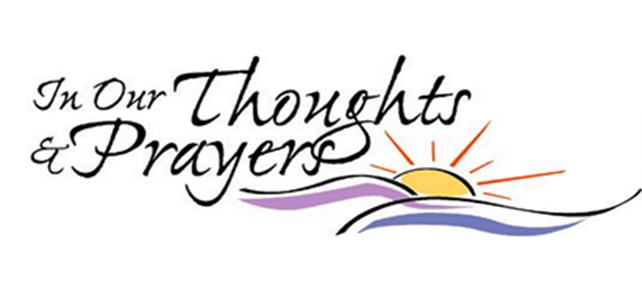  ~Bob & Rita Bennett, prayers for healing~Mitchel Archer, continued recovery and help with new prostheses ~Muirgheal Coffin, prayers for continued good health as she struggles with seizure disorder~The Balogh Family grieving the loss of Mary after a very courageous battle with cancer. ~Linda Mancinelli, cancer free and recovering well from surgery! ~Douglas Mihalko, Karolina Szabo’s son’s brother-in-law, diagnosed with cancer ~Oliver Tiesler, born on April 12 to Sophie and Paul!  Praise God! ~Trevor Vincent Sando, born on April 11 to Emily and Matt!  Praise God again! ~Michelle Consolati as she recovers from hip surgery.To add to our prayer list please email Lisa with a brief description of your prayer.  Please indicate if you would like the prayer to be listed on an ongoing basis.  office@trumbullcc.org.  